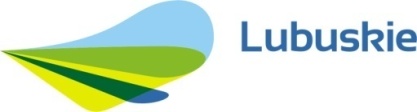 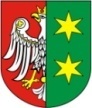 OgłoszenieUrząd Marszałkowski Województwa Lubuskiegoogłasza konsultacje  projektu Strategii Energetyki Województwa Lubuskiego  które będą trwały od 26 sierpnia do 30 września 2013 r. Tekst projektu SEWL dostępny jest na stronie internetowej http://lubuskie.pl/regionalne_dokumenty/, w BIP Urzędu Marszałkowskiego Woj. Lubuskiego oraz wyłożony do wglądu w Departamencie Infrastruktury i Komunikacji Urzędu Marszałkowskiego Woj. Lubuskiego w Zielonej Górze, przy ul. Podgórnej 7, pok. 334, w godzinach: pon. 8.00-16.00, wt.-pt. 7.30-15.30.W ramach konsultacji projektu SEWL w dniu 28 sierpnia 2013 r. o godz. 12.00  w sali 140 UMWL przy ul. Podgórnej 5 w Zielonej Górze odbędzie posiedzenie Regionalnej Rady ds. Energetyki przy Marszałku Województwa Lubuskiego, poświęcone konsultacji projektu SEWL.